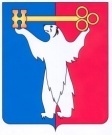 АДМИНИСТРАЦИЯ ГОРОДА НОРИЛЬСКАКРАСНОЯРСКОГО КРАЯРАСПОРЯЖЕНИЕО внесении изменений в распоряжение Администрации города Норильска                               от 07.04.2022 № 1718 В связи с обращением АО «Норильско-Таймырская энергетическая компания», на основании части 10 статьи 40 Федерального закона от 07.12.2011                № 416-ФЗ «О водоснабжении и водоотведении» и постановления Главного государственного санитарного врача РФ от 28.01.2021 № 3 «Об утверждении санитарных правил и норм СанПиН 2.1.3684-21 «Санитарно-эпидемиологические требования к содержанию территорий городских и сельских поселений, к водным объектам, питьевой воде и питьевому водоснабжению, атмосферному воздуху, почвам, жилым помещениям, эксплуатации производственных, общественных помещений, организации и проведению санитарно-противоэпидемических (профилактических) мероприятий»,1. Внести в техническое задание на разработку инвестиционной программы акционерного общества «Норильско-Таймырская энергетическая компания» в сфере водоснабжения и водоотведения муниципального образования город Норильск на 2023-2025 годы, утвержденное распоряжением Администрации города Норильска от 07.04.2022 № 1718 (далее – Техническое задание), следующие изменения:1.1. Таблицу раздела 2 «Перечень объектов капитального строительства на территории муниципального образования города Норильск» Технического задания изложить в следующей редакции:«».1.2. Раздел 4 «Перечень мероприятий по строительству, модернизации и реконструкции объектов централизованных систем водоснабжения и водоотведения МО г. Норильск» Технического задания дополнить мероприятием следующего содержания:«».1.3. Таблицу раздела 5 «Перечень мероприятий по защите централизованных систем водоснабжения и водоотведения и их отдельных объектов от угроз техногенного, природного характера и террористических актов, по предотвращению возникновения аварийных ситуаций, снижению риска и смягчению последствий чрезвычайных ситуаций» Технического задания изложить в следующей редакции:«».2. Опубликовать настоящее распоряжение в газете «Заполярная правда» и разместить его на официальном сайте муниципального образования город Норильск.Глава города Норильска	                                                                              Д.В. Карасев28.09.2022         г. Норильск                   №  5980№ п/пОбъект капитального строительстваКол-во МКДМесторасположение объектаПодключаемая нагрузкаПодключаемая нагрузкаСрок подклю-чения, годы№ п/пОбъект капитального строительстваКол-во МКДМесторасположение объектаводоснабже-ние, куб. м/сут.водоотведе-ние, куб. м/сут.Срок подклю-чения, годы1Многоэтажный многоквартир-ный жилой дом                           (1 подъездный)1г. Норильск, Центральный район, 50 лет Октября, 2В20,3620,3620242Многоэтажный многоквартир-ный жилой дом                           (3 подъездный)1г. Норильск, Центральный район, 50 лет Октября, 2Б63,3663,3620243Многоэтажный многоквартир-ный жилой дом1г. Норильск, Центральный район, ул. Богдана Хмельницкого, 1472,3272,3220254Многоэтажный многоквартир-ный жилой дом                           1г. Норильск, Центральный район,                        ул. Павлова, 2313,5713,5720245Многоэтажный многоквартир-ный жилой дом                           1г. Норильск, Центральный район,                        ул. Лауреатов, 2113,5713,5720246Многоэтажный многоквартир-ный жилой дом                           1г. Норильск, Центральный район,                        ул. Лауреатов, 2913,5713,5720247Многоэтажный многоквартир-ный жилой дом                           1г. Норильск, Центральный район,                        ул. Лауреатов, 3113,5713,5720248Многоэтажный многоквартир-ный жилой дом                           1г. Норильск, Центральный район,                        ул. Лауреатов, 5613,5713,5720249Многоэтажный многоквартир-ный жилой дом                           1г. Норильск, Центральный район,                        ул. Лауреатов, 5813,5713,57202510Многоэтажный многоквартир-ный жилой дом                           1г. Норильск, Центральный район,                        ул. Лауреатов, 6613,5713,57202511Многоэтажный многоквартир-ный жилой дом                           1г. Норильск, Центральный район,                        ул. Лауреатов, 8313,5713,57202412Многоэтажный многоквартир-ный жилой дом                           1г. Норильск, Центральный район,                        ул. Кирова, 7/1013,5713,57202413Многоэтажный многоквартир-ный жилой дом                           1г. Норильск, Центральный район,                        ул. Кирова, 1145,2445,24202514Многоэтажный многоквартир-ный жилой дом                           1г. Норильск, Центральный район,                        ул. Набережная Урванцева, 713,5713,57202415Многоэтажный многоквартир-ный жилой дом                           1г. Норильск, Центральный район,                        ул. Талнахская, 59, корп. 113,5713,57202416Многоэтажный многоквартир-ный жилой дом                           1г. Норильск, Центральный район,                        ул. Нансена, 613,5713,57202417Многоэтажные многоквартир-ные жилые дома                           (1 подъездные)3г. Норильск, Центральный район, жилое образование Оганер61,0861,08202418Детский сад на 270 мест1г. Норильск, Центральный район, жилое образование Оганер65,0065,00202519Общеобразова-тельная школа на 1100 учащихся1г. Норильск, Центральный район, жилое образование Оганер90,5090,50202520Многоэтажный многоквартир-ный жилой дом                           1г. Норильск, район Талнах,                            ул. Пионерская, 813,5713,57202521Многоэтажный многоквартир-ный жилой дом                           1г. Норильск, район Талнах,                          ул. Спортивная, 413,5713,57202522Многоэтажный многоквартир-ный жилой дом                           1г. Норильск, район Талнах,                          ул. Спортивная, 614,5814,58202523Строительство поликлиники1г. Норильск, район Талнах,                          ул. Спортивная,14-1627,2827,28202424Детский сад на 236 мест1г. Норильск, район Кайеркан 56,8156,8120255Строительство блочно-модульной насосной станции второго подъема № 16-бис2023 год№ п/пНаименование мероприятияСрок реализации мероприятий1Обустройство зоны санитарной охраны 1-го пояса Амбарнинского водозабора подземных вод с реконструкцией инженерно-технических систем охраны2025 год2Обустройство зоны санитарной охраны 1-го пояса Ергалахского водозабора подземных вод с реконструкцией защитного ограждения и инженерно-технических систем охраны2025 год3Обустройство зоны санитарной охраны 1-го пояса Талнахского водозабора подземных вод с реконструкцией защитного ограждения и инженерно-технических систем охраны2024 год4Обустройство зоны санитарной охраны 1-го пояса водозабора на оз. Алыкель с реконструкцией защитного ограждения и  инженерно-технических систем охраны2025 год5Обустройство водозабора №1 на р. Норильская с реконструкцией защитного ограждения и инженерно-технических систем охраны2025 год6Обустройство территории комплекса очистных водоподготовительных сооружений г. Норильска с реконструкцией защитных ограждений и технических систем охраны2024 год